АДМИНИСТРАЦИЯ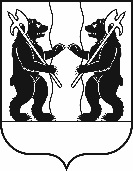 ЯРОСЛАВСКОГО МУНИЦИПАЛЬНОГО РАЙОНАПОСТАНОВЛЕНИЕ22.04.2020                                                                                                                                № 795О признании утратившим силу постановлениеАдминистрации ЯМР от 17.07.2017 № 2773«Об утверждении порядка уведомления овозникновении личной заинтересованностимуниципального служащего АдминистрацииЯМР при исполнении должностныхобязанностей, которая приводит или можетпривести к конфликту интересов»Администрация района  п о с т а н о в л я е т:1. Признать утратившим силу постановление Администрации Ярославского муниципального района от 17.07.2017 № 2773 «Об утверждении порядка уведомления о возникновении личной заинтересованности муниципального служащего Администрации ЯМР при исполнении должностных обязанностей, которая приводит или может привести к конфликту интересов».2. Постановление вступает в силу со дня подписания.Глава Ярославскогомуниципального района                                                                 Н.В. Золотников                                                                        